Lesson 9: Using Tables for Conditional ProbabilityLet’s use tables to estimate conditional probabilities.9.1: Math Talk: Fractions in FractionsEvaluate each expression mentally.9.2: A Possible CureA pharmaceutical company is testing a new medicine for a disease using 115 test subjects. Some of the test subjects are given the new medicine and others are given a placebo. The results of their tests are summarized in the table.Divide the value in each cell by the total number of test subjects to find each probability to two decimal places. Some of the values have been completed for you.If one of these test subjects is selected at random, find each probability:From the original table, divide each cell by the total for the row to find the probabilities with row conditions. Some of the values have been completed for you.Jada didn’t read the instructions for the previous problem well and used the table she created on the first problem to divide each cell by the probability total for each row. For example, in the top left cell she calculated . Complete the table using Jada’s method.What do you notice about this table?From the original table, divide each cell by the total for the column to find the probabilities with column conditions. Some of the values have been completed for you.Are the events “symptoms persist” and “given medicine” independent events? Explain or show your reasoning.Based on your work, does being given this medicine have an impact on whether symptoms persist or not?Are you ready for more?Consider the data collected from all students in grades 11 and 12 and their intentions of going to prom.65% of the students who are going to prom are from grade 12. Complete the table.Based on your results, what is the probability that a student from this group, selected at random, is a student in grade 11 that did not go to prom?9.3: The Blood BankA blood bank in a region has some information about the blood types of people in its community. Blood types are grouped into type O, A, B, and AB. Each blood type either has the Rh factor (Rh+) or not (Rh-). If a person is randomly selected from the community, the probability of their having each blood type and Rh factor combination is shown in the table. What does the 0.085 in the table represent?Use the table or create additional tables to find the probabilities, then describe the meaning of the event.Lesson 9 SummaryOrganizing data in tables is a useful way to see information and compute probabilities. Consider the data collected from all students in grades 11 and 12 and their intentions of going to prom.A student is randomly selected from this group of students. We can find a number of probabilities based on the table. since there are 81 students who are both in 12th grade and going to prom out of all 243 students in the group who could be selected. since there are 116 grade 12 students out of the entire group. since there are 124 students going to prom out of the entire group. since there are 159 students in grade 12 or going to prom (43 from grade 11 going to prom, 81 from grade 12 going to prom, and 35 from grade 12 not going to prom). represents the probability that the chosen student is going to prom under the condition that they are in grade 12. The group we are considering is different for this probability since the condition is that they are in grade 12. Imagine all grade 12 students are in a room and we are only selecting from this group. Therefore 81 students are going to prom from this group out of 116 students in the group. represents the probability that the chosen student is in grade 11 under the condition that they are going to prom. In this case, we imagine that everyone going to prom is gathered in a room and we are selecting one student from this group. The probability that this student is in grade 11 when just considering this group is .The last two probabilities can also be found using the multiplication rule. can be rewritten .For example, substituting values into  gives  which is a true equation.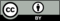 © CC BY 2019 by Illustrative Mathematics®no more symptomssymptoms persisttotalgiven medicine312657given placebo164258total4768115no more symptomssymptoms persisttotalgiven medicine0.270.50given placebototal1no more symptomssymptoms persisttotalgiven medicine0.54given placebo1no more symptomssymptoms persisttotalgiven medicinegiven placebono more symptomssymptoms persistgiven medicine0.66given placebototal1going to promnot going to promtotalgrade 11127grade 12116total124119243OABABRh+0.3740.3570.0850.034Rh-0.0660.0630.0150.006going to promnot going to promtotalgrade 114384127grade 128135116total124119243